WÓJT GMINY OLSZANICA                                                            Olszanica, 22.04.2024 r. Sygn. akt: RRG.6845.7.2024.JM                                                                              W ÓJT  GMINY  OLSZANICAO G Ł A S Z AI PRZETARG USTNY NIEOGRANICZONY NA DZIERŻAWĘ NIERUCHOMOŚCI WCHODZĄCEJ W SKŁAD GMINNEGO ZASOBU NIERUCHOMOŚCI POŁOŻONEJ W RUDENCE.Przetarg odbędzie się w dniu 29 maja 2024 r. (środa) o godz. 10:00w sali nr 1 Urzędu Gminy Olszanica, 38-722 Olszanica 81 – parterWarunkiem przystąpienia do przetargu jest:wpłata wadium w pieniądzu, przelewem do dnia 23 maja 2024 r.,  na konto bankowe:Santander Bank Polska Nr 13 1090 2590 0000 0001 5625 3668z podaniem miejscowości i numeru nieruchomości, której dotyczy. Za chwilę wniesienia wadium uważa się dzień wpływu środków na powyższe konto.okazanie dokumentu umożliwiającego stwierdzenie tożsamości osoby.Osoba fizyczna obowiązana jest przedstawić w dniu przetargu dokument tożsamości, natomiast osoby prawne pełnomocnictwo w oryginale, oraz dokument tożsamości osoby reprezentującej.1a.     Przystępując do przetargu, należy okazać dokument tożsamości i dowód wpłaty wadium.Wadium wpłacone przez uczestnika przetargu, który przetarg wygrał zalicza się na poczet czynszu dzierżawnego, a pozostałym uczestnikom zwraca się niezwłocznie, jednak nie później niż 3 dni robocze od dnia, odpowiednio:odwołania przetargu;zamknięcia przetargu;unieważnienia przetargu;zakończenia przetargu wynikiem negatywnym. Przetarg jest ważny bez względu na liczbę uczestników przetargu, jeżeli przynajmniej jeden uczestnik zaoferował co najmniej jedno postąpienie powyżej ceny wywoławczej.Czynsz dzierżawny osiągnięty w drodze przetargu podlega zapłacie w terminie podanym w umowie dzierżawy.Wpłacone wadium przepada na rzecz organizatora przetargu, jeżeli osoba, która przetarg wygrała nie podpisze umowy dzierżawy w ustalonym terminie.W przetargu nie mogą uczestniczyć osoby wchodzące w skład komisji przetargowej oraz osoby bliskie tym osobom, a także osoby, które pozostają z członkami komisji przetargowej w takim stosunku prawnym lub faktycznym, że może budzić to uzasadnione wątpliwości co do bezstronności komisji przetargowej.Każda z osób, która wpłaciła wadium ma prawo wglądu do regulaminu przetargu.Zastrzega się prawo odwołania lub unieważnienia przetargu, z ważnych powodów, podając przyczynę odwołania lub unieważnienia do publicznej wiadomości. Przetarg może być odwołany zgodnie z art. 38 ust.4 ustawy  z dnia 21 sierpnia 1997 r. o gospodarce nieruchomościami ( tj. Dz. U. 2023.344, ze zm.).Szczegółowe informacje uzyskac można w Urzędzie Gminy Olszanica, 38-722 Olszanica 81, w pokoju nr 27 lub pod numerem telefonu 13 461 70 45 wew. 7, w godz. 730 – 1530.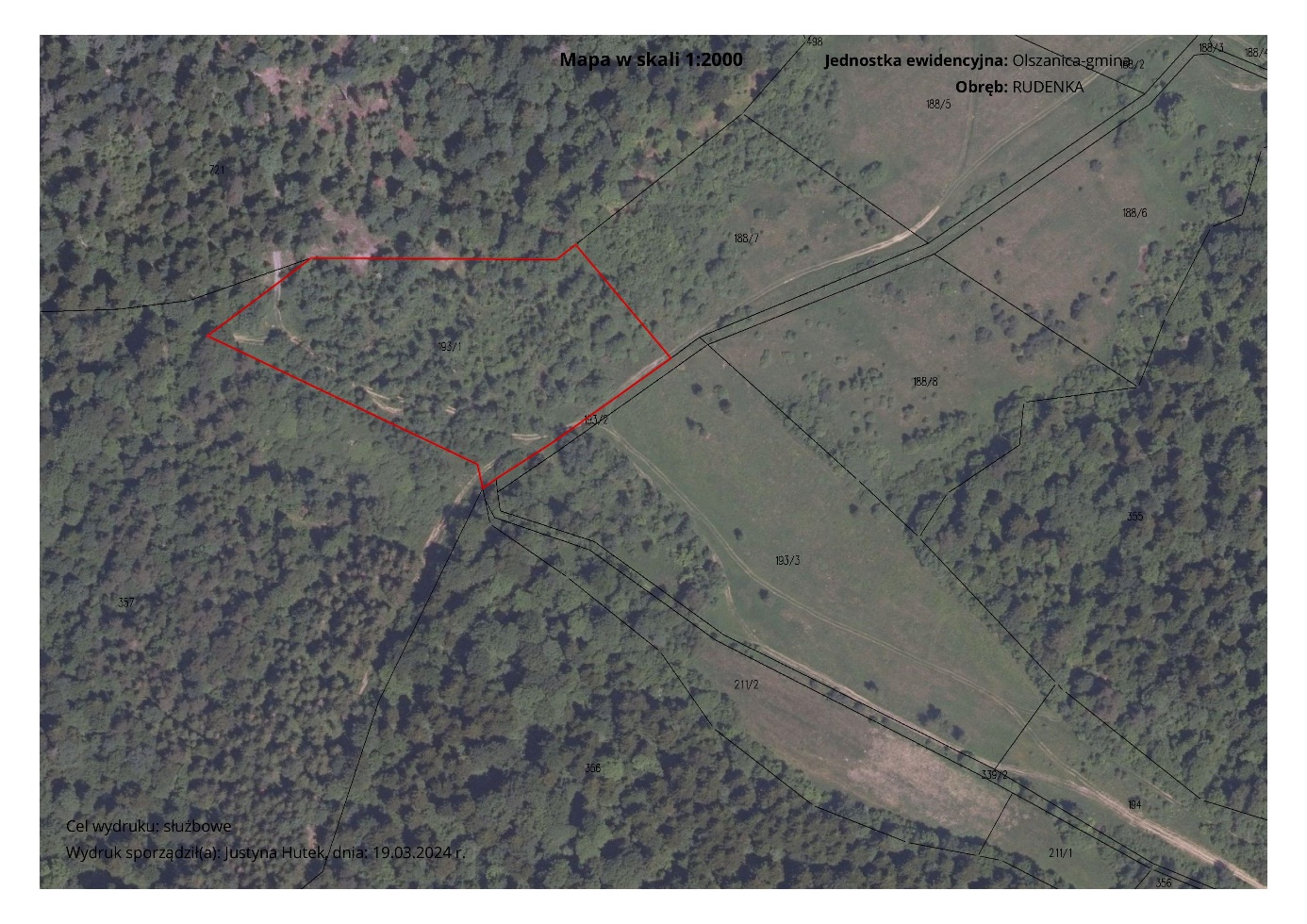 Ogłoszenie o przetargu podaje się do publicznej wiadomości poprzez zamieszczenie informacji na tablicach ogłoszeń w siedzibie Urzędu Gminy Olszanica, 38-722 Olszanica 81, a także na tablicach ogłoszeń w miejscowości Rudenka, oraz opublikowanie w Biuletynie Informacji Publicznej Urzędu Gminy Olszanica www.bip.olszanica.pl. Informację o wywieszeniu ogłoszenia podano również do publicznej wiadomości przez publikację ogłoszenia na stronie www.monitorurzedowy.pl.Olszanica, dnia 22.04.2024 r.         WÓJT GMINY OLSZANICA       Krzysztof ZapałaNiniejsze ogłoszenie o przetargu podano do publicznej wiadomości poprzez zamieszczenie informacji na tablicach ogłoszeń w siedzibie Urzędu Gminy Olszanica, 38-722 Olszanica 81, a także na tablicach ogłoszeń w miejscowości Rudenka, oraz opublikowanie w Biuletynie Informacji Publicznej Urzędu Gminy Olszanica www.bip.olszanica.pl. Informację o wywieszeniu ogłoszenia podano również do publicznej wiadomości przez publikację ogłoszenia na stronie www.monitorurzedowy.pl.Lp.OznaczenieTreść1.Oznaczenie nieruchomości według katastrunieruchomości woj. podkarpackie,    powiat leski,    gmina Olszanica,miejscowość Rudenka, działka oznaczona ew. nr 193/12.Oznaczenie nieruchomości według księgi wieczystejKS1E/00020650/4.3.Powierzchnia nieruchomości1.2922 ha4.Opis nieruchomościDziałka rolna, niezabudowana, położona na Folwarku.Otoczenie: grunty rolne, las.Uzbrojenie: brak. Dojazd: działka przylega do drogi gminnej oznaczonej ew. nr 193/2.5. Przeznaczenie nieruchomościi sposób jej zagospodarowaniaprzeznaczenie nieruchomości – brak opracowanego miejscowego planu zagospodarowania przestrzennego. 
Na przedmiotową nieruchomość nie zostały wydane decyzje o ustaleniu warunków  zabudowy i zagospodarowania terenu;sposób zagospodarowania – wyłącznie rolniczy.6.Obciążenia i zobowiązania-7.Termin zagospodarowanianieruchomości-8.Cena nieruchomości-9. Wysokość stawek procentowych opłat z tytułu użytkowania wieczystego-10.Cena wywoławcza465,19 zł./ zw. z podatku VAT /11.Wysokość wadium / w złotych /47,00 zł. /słownie: czterdzieści siedem złotych/12.Wysokość minimalnegopostąpieniaWysokość minimalnego postąpienia wynosi 3% ceny wywoławczej, z zaokrągleniem w górę do pełnych dziesiątek złotych - 10 zł. (słownie: dziesięć złotych).13.Terminy wnoszenia opłatCzynsz dzierżawny płatny jest w pierwszym  roku w całości 
w terminie dwóch tygodni licząc od dnia zawarcia umowy dzierżawy, proporcjonalnie do czasu dzierżawy w tym roku kalendarzowym. W pozostałych latach czynsz dzierżawny płatny będzie z góry raz w roku do końca marca każdego kolejnego roku kalendarzowego, w kasie Urzędu Gminy Olszanica lub na wskazane konto, z tym że czynsz za rok 
w którym umowa ulegnie rozwiązaniu płatny jest najpóźniej 
w dniu rozwiązania umowy.14.Okres dzierżawy3 lata od daty podpisania umowy z dzierżawcą.15. Zasady aktualizacji opłatStawka czynszu podlegać będzie corocznej waloryzacji według rocznego wskaźnika cen towarów i usług konsumpcyjnych ogłaszanego przez Prezesa Głównego Urzędu Statystycznego.16.Informacja o przeznaczeniu do zbycia lub oddania 
w użytkowanie, najem, dzierżawę lub użyczenieNieruchomość przeznaczona do dzierżawy, w trybie przetargu ustnego nieograniczonego.17.Termin do złożenia wniosku przez osoby, którym przysługuje pierwszeństwo 
w nabyciu nieruchomości 
na podstawie art. 34 ust. 1 
pkt 1 i pkt 2.-